KUALITAS PELAYANAN KEPENDUDUKAN DI DINAS KEPENDUDUKAN DAN PENCATATAN SIPIL KOTA BANDUNG Oleh :BUDI HARTONO
132010130SKRIPSI
Diajukan untuk memenuhi syarat penyelesaian
Program Strata Satu (S1) 
Pada Jurusan Ilmu Administrasi Negara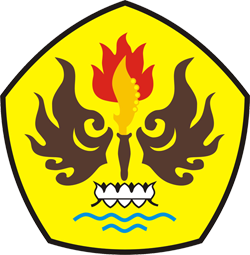 

FAKULTAS ILMU SOSIAL DAN ILMU POLITIK
UNIVESRSITAS PASUNDAN
BANDUNG
2017